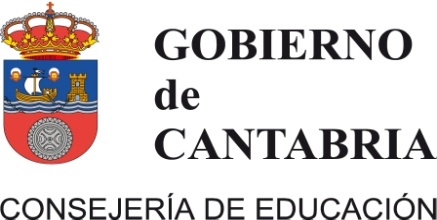 Estimadas familias:En el IES Valle del Saja hemos preparado la semana de actividades de ampliación y refuerzo (del 12 al 19 de junio), que transcurre entre las evaluaciones ordinaria y extraordinaria de la ESO, para que nuestros estudiantes aprovechen al máximo los recursos del centro y superen las materias pendientes con éxito. El lunes 12 prácticamente todos los alumnos (siempre hay alguna duda o alguna entrega pendiente) sabrán si tienen o no alguna asignatura suspensa y cuáles. La mañana de ese lunes habrá clase normal hasta 4ª hora. A 5ª y 6ª empiezan los talleres y actividades para los alumnos con todo aprobado. Esas dos horas últimas del lunes son obligatorias para TODOS LOS ALUMNOS. El resto de los días se organiza de forma diferente según los resultados de la evaluación ordinaria de cada alumno:SI HA SUSPENDIDO ALGUNA ASIGNATURA: Su objetivo prioritario, y el del centro, es que aprueben esa(s) asignatura(s).Cada alumno seguirá asistiendo a la clase de aquella(s) materia(s) que no haya superado, siguiendo su horario habitual. En las horas de clase de las materias aprobadas, acudirá al aula de estudio para cada nivel, que estará atendida por profesorado del centro. EN NINGÚN CASO se puede venir sólo a las asignaturas suspensas.SI HA APROBADO TODO:El Centro ofrece talleres y actividades variadas. Todas estas actividades son de carácter gratuito y comprenden todas las horas de permanencia de sus hijos en el centro.Además, disponemos de una actividad que supone un desembolso por parte de las familias: un cursillo de surf, cuyo coste estimado es de unos 12 euros por día (de dos a 5 días, según se hayan apuntado).El calendario de las actividades y la forma de pago y materiales para el surf se les explicará a los alumnos a lo largo del lunes día 12. No obstante, si por cualquier circunstancia algún alumno no va a acudir al centro en esa semana, excepto el día de recogida de notas, es requisito indispensable entregar el lunes 12 firmada la autorización que aparece al dorso (Puede recortarse por la línea de puntos) Esto concierne también a los alumnos que, habiendo aprobado todo, únicamente van a participar en actividades fuera del centro que ocupan toda la jornada; para ello deben marcar la casilla de la/s actividad/es a la que su hijo/a se ha apuntado.Insistimos desde el centro en que esta ausencia es responsabilidad única de quienes la firmen y que en ningún caso los alumnos pueden estar en el centro a horas sueltas o días sueltos, excepción hecha  de lo dicho en el párrafo anterior y el día de la entrega de notas.PARA TODOS LOS ALUMNOSEl día 14 de junio miércoles a las 12:35, los alumnos acudirán a su aula de tutoría para proceder a la recogida de notas y la entrega de los libros del BANCO DE RECURSOS. La entrega de notas estará condicionada a la entrega de los libros.  Los pasos a dar para la entrega de libros son los siguientes:Antes del miércoles 14 de junio, en casa, se quita el forro de todos los libros del curso anterior, se borran subrayados en lápiz, se retiran papeles y notas que pudieran tener y se guardan en una bolsa con el nombre y el curso del alumno bien visibles en el exterior (no conviene cerrar la bolsa hasta que sea revisada por el tutor y los profesores ayudantes).El miércoles 14 de junio, al recoger las notas se devuelven los libros al tutor de cada grupo. Una vez que en el aula se compruebe que su estado de uso es el adecuado, el alumno los bajará a la sala de expresión corporal. Los libros perdidos, incompletos o muy deteriorados tendrán una penalización de 25€  (véase la normativa del banco de recursos que está en la página web del centro, donde se puede consultar toda la información relativa a dicho banco de recursos). Los alumnos que tengan que recuperar alguna materia en la evaluación extraordinaria conservarán hasta entonces los libros de las materias pendientes, indicando esa circunstancia en una nota dentro de la bolsa con los demás libros. (También se pueden donar a la biblioteca del centro los libros de lectura)Un cordial saludo, El director,Firmado: Juan Antonio Jácome FeijóoYo ……………………………………………….. padre/madre/tutor(a) del alumno ………………………………………… del curso ……….., autorizo su ausencia del centro durante toda la semana de ampliación y refuerzo bajo mi responsabilidad. Yo ……………………………………………….. padre/madre/tutor(a) del alumno ………………………………………… del curso ……….., autorizo su participación en la(s) actividad(es) señaladas.Ruta de Carlos I.Cursillo de surf:    dos días                 tres días		cuatro días                 cinco díasDunas de LiencresSenda fluvial En ______________________________  a ______ de ____________________ de__________ 										(FIRMA del padre, madre o tutor legal)